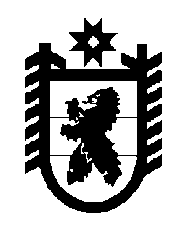 Российская Федерация Республика Карелия    УКАЗГЛАВЫ РЕСПУБЛИКИ КАРЕЛИЯО Воронове А.М.	В соответствии с пунктом 10 статьи 51 Конституции Республики Карелия  освободить 11 марта 2019 года Воронова Александра Михайловича от должности члена Правительства Республики Карелия – Министра по делам молодежи, физической культуре и спорту Республики Карелия.Исполняющий обязанности Главы Республики Карелия                                                             А.Е. Чепикг. Петрозаводск11 марта 2019 года№ 18